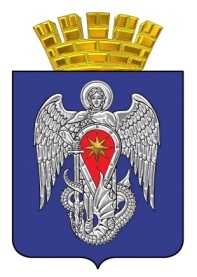 МИХАЙЛОВСКАЯ ГОРОДСКАЯ ДУМАВОЛГОГРАДСКОЙ ОБЛАСТИРЕШЕНИЕПринято Михайловской городской Думой 05 марта 2022 г.                                                                № 530Об исполнении муниципальных программ за 2021 год в сфере ЖКХ          Заслушав информацию отдела жилищно-коммунального хозяйства администрации городского округа город Михайловка об исполнении муниципальных программ за 2021 год в сфере ЖКХ, Михайловская городская Дума  РЕШИЛА:         1. Информацию об исполнении муниципальных программ за 2021 год в сфере ЖКХ принять к сведению (прилагается).2. Настоящее решение вступает в силу с даты подписания.ПредседательМихайловской городской ДумыВолгоградской области                                                                    В.Н. Гудков08 августа 2022 г.Приложениек решению Михайловской городской Думы Волгоградской области от 08.08.2022  № 530  «Об исполнении муниципальных программ за 2021 год в сфере ЖКХ»1. На реализацию муниципальной программы «Развитие и модернизация объектов коммунальной инфраструктуры городского округа город Михайловка Волгоградской области на 2020 - 2022 годы» в 2021 году предусмотрено 10 316,6 тыс. руб., в том числе: бюджет городского округа – 5 351,6 тыс. руб.; бюджет Волгоградской области – 4 950,0 тыс.руб.; внебюджетные источники – 15,0 тыс. руб. на следующие мероприятия:- Строительство объекта «Система водоотведения по ул.Лазурная в пос. Отрадное», предусмотрено – 2 240,9 тыс. руб., работы выполнены. Оплата 1 500,0 тыс.руб., кредиторская задолженность за 2021 г. составила 740,9 тыс.руб.;- Оплата кредиторской задолженности за 2020 г. по объекту «Система водоотведения по ул.Лазурная в пос.Отрадное» составляет – 319,2 тыс. руб. Оплата произведена;- Приобретение и монтаж оборудования для доочистки воды на сельских территориях, предусмотрено – 4 729,9 тыс. руб. Оплачено полностью, из местного бюджета 532,0 тыс. руб, из областного бюджета 4 197,9 тыс. руб.;- Увеличение уставного фонда МУП «Михайловское водопроводно-канализационное хозяйство», составляет – 2 184,2 тыс. руб. Оплата произведена;- «Реконструкция уличной водопроводной сети от ул. А.Матросова по пер. Саратовскому до пер. Школьный, д.14», предусмотрено – 840,0 тыс. руб., в том числе: бюджет городского округа – 75,0 тыс. руб.; бюджет Волгоградской области – 750,0 тыс.руб.; внебюджетные источники – 15,0 тыс. руб. работы выполнены, Оплата произведена в сумме 630,10 руб.По итогам программы за 2021 освоено – 9 363,4 тыс. руб.2. В ходе реализации муниципальной программы «Переселение граждан из аварийного жилищного фонда на территории городского округа город Михайловка Волгоградской области на 2020-2025 годы», утвержденной постановлением администрации городского округа город Михайловка Волгоградской области от 14.09.2020 № 2175, в 2021 году завершено расселение 1 МКД признанного аварийным и подлежащим сносу расположенного по адресу: Волгоградская область, Михайловский район, п.Реконструкция, ул.Ленина, д.16. Во 2 квартале 2021 года  заключено 1 соглашение об изъятии жилого помещения с выплатой возмещения за изымаемое жилое помещение, расселенная площадь 52,8 кв.м., финансирование которого составило 385 440 руб.  Общая стоимость мероприятий по переселения 1 МКД  за 2020-2021 гг. составила 3 047 747, 93 руб., в том числе:за счет средств Фонда содействия реформированию жилищно-коммунального хозяйства—  2 991 609,95 рублей,за счет средств областного бюджета — 50 524,18 рублей,за счет средств  бюджета городского округа — 5613,80 рублей.В 1 квартале 2021 года ветерану Великой Отечественной войны, признанному нуждающимся в жилом помещении, предоставлена социальная выплата на приобретение жилья из федерального бюджета в размере 1 418 364 рубля.3.  В ходе реализации муниципальной программы «Молодой семье – доступное жилье» в городском округе город Михайловка Волгоградской области на 2020-2022 годы», утвержденной постановлением администрации городского округа город Михайловка Волгоградской области от 06 сентября 2019 г. № 2684 общий объем финансирования в 2021 году составил 12 017 040,0  рублей, в том числе:	за счет средств бюджета Волгоградской области, в том числе источником финансового обеспечения которого являются средства из федерального бюджета — 9 683 240,0 рублей,	за счет средств бюджета городского округа город Михайловка Волгоградской области — 2 333 800,0 рублей.	За 2021 год реализовали право на приобретение жилого помещения 17 семей на общую сумму 12 017 040,0 рублей, таким образом, улучшив свои жилищные условия.4. На реализацию муниципальной программы «Проведение капитального ремонта муниципального жилого фонда на территории городского округа город Михайловка Волгоградской области»  на  2020-2022 годы» на 2021 год было запланировано – 143,4 тыс. руб.Выполнены следующие мероприятия:1. Проведение капитального ремонта муниципальной квартиры № 43 по 
ул. 2-я Краснознаменская, дом 8 на сумму 140 тыс. руб.Работы выполнены.2. Замена индивидуального прибора учета воды в квартире № 43 по ул. 2-я Краснознаменская, дом 8 на сумму 3,4 тыс. руб.Работы выполнены.5. На реализацию  муниципальной программы «Энергосбережение и повышение энергетической эффективности городского округа город Михайловка на период до 2024 года» из бюджета городского округа в 2021 году предусмотрено 19 627,00 тыс.руб.На реализацию мероприятий в рамках муниципальной программы, направленных на энергосбережение и повышение энергетической эффективности использования электрической энергии при эксплуатации объектов уличного освещения на территории городского округа город Михайловка Волгоградской области предусмотрено 19 627,00 тыс. руб.Также осуществляются ежемесячные расчеты по Контракту по результатам достижения предусмотренного Контрактом размера экономии.Фактический размер выплат ПАО «Ростелеком» за 2021 год составил 13 503 315,86 руб.